Филиал муниципального автономного общеобразовательного учреждения«Прииртышская средняя общеобразовательная школа» - «Абалакская средняя общеобразовательная школа»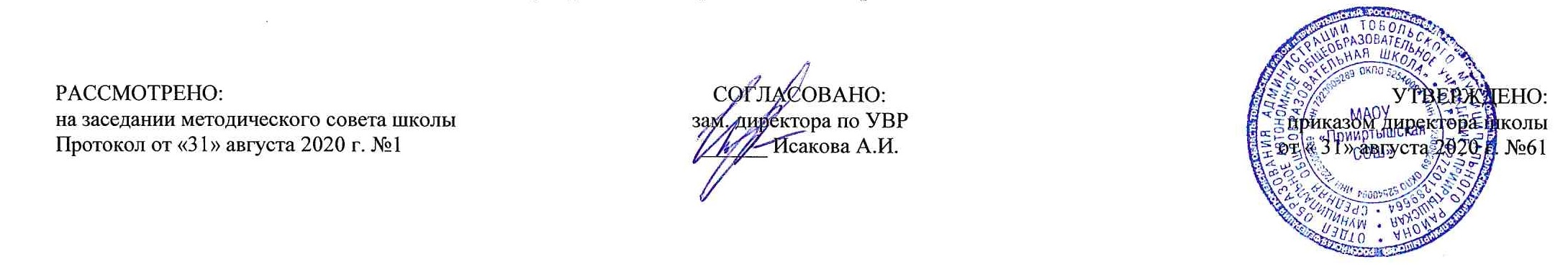 РАБОЧАЯ ПРОГРАММА по биологиидля 7 классана 2020-2021 учебный годс. Абалак 2020 годПланируемые результаты освоения учебного предмета «Биологии».1) сформирована система научных знаний о живой природе, закономерностях ее развития, исторически быстром сокращении биологического разнообразия в биосфере в результате деятельности человека, для развития современных естественнонаучных представлений о картине мира;2) сформированы первоначальные систематизированные представления о биологических объектах, процессах, явлениях, закономерностях, об основных биологических теориях, об экосистемной организации жизни, о взаимосвязи живого и неживого в биосфере; овладение понятийным аппаратом биологии;3) приобретен опыт использования методов биологической науки и проведения несложных биологических экспериментов для изучения живых организмов, проведения экологического мониторинга в окружающей среде;4) сформированы основы экологической грамотности: способности оценивать последствия деятельности человека в природе; выбирать целевые и смысловые установки в своих действиях и поступках по отношению к живой природе, осознание необходимости действий по сохранению биоразнообразия и природных местообитаний видов растений;5) сформированы представления о значении биологических наук в решении проблем необходимости рационального природопользования в условиях быстрого изменения экологического качества окружающей среды;6) освоены приемы рациональной организации труда и отдыха, выращивания и размножения культурных растений, ухода за ними.Ученик научится:• характеризовать особенности строения и процессов жизнедеятельности биологических объектов (клеток, организмов), их практическую значимость;• применять методы биологической науки для изучения клеток и организмов: проводить наблюдения за живыми организмами, ставить несложные биологические эксперименты и объяснять их результаты, описывать биологические объекты и процессы;• использовать составляющие исследовательской и проектной деятельности по изучению живых организмов (приводить доказательства, классифицировать, сравнивать, выявлять взаимосвязи);• ориентироваться в системе познавательных ценностей: оценивать информацию о живых организмах, получаемую из разных источников; последствия деятельности человека в природе.Ученик получит возможность научиться:• соблюдать правила работы в кабинете биологии, с биологическими приборами и инструментами;• использовать приёмы оказания первой помощи при отравлении ядовитыми растениями, работы с определителями растений; выращивания и размножения культурных растений;• выделять эстетические достоинства объектов живой природы;• осознанно соблюдать основные принципы и правила отношения к живой природе;• ориентироваться в системе моральных норм и ценностей по отношению к объектам живой природы (признание высокой ценности жизни во всех её проявлениях, экологическое сознание, эмоционально-ценностное отношение к объектам живой природы);• находить информацию о растениях в научно-популярной литературе, биологических словарях и справочниках, анализировать, оценивать её и переводить из одной формы в другую;• выбирать целевые и смысловые установки в своих действиях и поступках по отношению к живой природеСодержание учебного курса «Биология»1.Введение. (2 часа).        История изучения животных. Методы изучения животных. Наука зоология и ее структура. Сходство и различия животных и растений. Систематика животных.Раздел 1. Простейшие. (2 часа)        Простейшие2ч. Многообразие, среда и места обитания. Образ жизни и поведение. Биологические и экологические особенности. Значение в природе и жизни человека. Колониальные организмы.Демонстрация микропрепаратов простейших.Раздел 2.Многообразие животных. (38 часов)Беспозвоночные. (16 часов)        Тип Губки. Многообразие, среда обитания, образ жизни. Биологические и экологические особенности. Значение в природе и жизни человека.        Тип Кишечнополостные. Многообразие, среда обитания, образ жизни. Биологические и экологические особенности. Значение в природе и жизни человека. Исчезающие, редкие и охраняемые виды.Демонстрация микропрепаратов гидры, образцов кораллов        Типы Плоские, Круглые, Кольчатые черви. Многообразие, среда и место обитания. Образ жизни и поведение. Биологические и экологические особенности. Значение в природе и жизни человека.Лабораторная работ№1 : Знакомство с разнообразием кольчатых червей.        Тип Моллюски. Многообразие, среда обитания, образ жизни и поведение. Биологические и экологические особенности. Значение в природе и жизни человека.Демонстрация разнообразных моллюсков и их раковин.        Тип Иглокожие. Многообразие, среда обитания, образ жизни и поведение. Биологические и экологические особенности. Значение в природе и жизни человека.Демонстрация морских звезд и других иглокожих.        Тип Членистоногие Класс Ракообразные. Многообразие. Среда обитания, образ жизни и поведение. Биологические и экологические особенности. Значение в природе и жизни человека.Лабораторная работа№2: Знакомство с многообразием ракообразных.        Класс Паукообразные. Многообразие. Среда обитания, образ жизни и поведение. Биологические и экологические особенности. Значение в природе и жизни человека.        Класс Насекомые. Многообразие. Среда обитания, образ жизни и поведение. Биологические и экологические особенности. Значение в природе и жизни человека.Лабораторная работа №3 : Изучение представителей отрядов насекомых.  Тип хордовые. (22 часа)Подтип Бесчерепные. Класс Ланцетники. Надкласс Рыбы. Многообразие: хрящевые, костные. Среда обитания, образ жизни, поведение. Биологические и экологические особенности. Значение в природе и жизни человека. Исчезающие, редкие и охраняемые виды.Лабораторная работа № 4: Наблюдение за внешним строением и передвижением рыб        Класс Земноводные. Многообразие. Среда обитания, образ жизни и поведение. Биологические и экологические особенности. Значение в природе и жизни человека. Исчезающие, редкие и охраняемые виды.        Класс Пресмыкающиеся. Многообразие. Среда обитания, образ жизни и поведение. Биологические и экологические особенности. Значение в природе и жизни человека. Исчезающие, редкие и охраняемые виды.        Класс Птицы. Многообразие. Среда обитания, образ жизни и поведение. Биологические и экологические особенности. Значение в природе и жизни человека. Исчезающие, редкие и охраняемые виды.Лабораторная работа №5: Изучение внешнего строения птиц в связи с образом жизни.Экскурсия: Изучение многообразия птиц.        Класс Млекопитающие. Важнейшие представители отрядов млекопитающих. Среда обитания, образ жизни и поведение. Биологические и экологические особенности. Значение в природе и жизни человека. Исчезающие, редкие и охраняемые виды.Раздел 3.Эволюция строения и функций органов и их систем у животных. (10 часов)        Покровы тела. Опорно-двигательная система и способы передвижения. Полости тела. Органы дыхания, пищеварения, выделения, кровообращения. Кровь. Обмен веществ и энергии. Органы размножения, продления рода. Органы чувств, нервная система, инстинкт, рефлекс. Регуляция деятельности организма.Демонстрация скелетов, моделей, муляжей.Лабораторная работа №6: Изучение особенностей различных покровов тела.Раздел 4. Индивидуальное развитие животных (5 часов).        Способы размножения. Оплодотворение. Развитие с превращением и без превращения. Периодизация и продолжительность жизни.Лабораторная работа №7: Изучение стадий развития животных и определение их возраста.Раздел 5. Развитие и закономерности размещения животных на Земле (4 часа)        Доказательства эволюции: сравнительно-анатомические, эмбриологические, палеонтологические.        Ч. Дарвин о причинах эволюции животного мира. Усложнение строения животных и разнообразие видов как результат эволюции.Демонстрация палеонтологических доказательств эволюции. Ареалы обитания. Миграции. Зоогеографические области. Закономерности размещения животных.Раздел 6. Биоценозы (4 ч)        Естественные и искусственные биоценозы (водоем, луг, степь, тундра, лес, населенный пункт). Факторы среды и их влияние на биоценоз. Цепи питания, поток энергии. Взаимосвязь компонентов биоценоза и их приспособленность друг к другу.Экскурсии: Изучение взаимосвязи животных с другими компонентами биоценоза. Фенологические наблюдения за весенними явлениями в жизни животных.Раздел 7. Животный мир и хозяйственная деятельность человека (4часа).        Воздействие человека и его деятельности на животных. Промыслы.        Одомашнивание. Разведение, основы содержания и селекции сельскохозяйственных животных.        Законы об охране животного мира. Система мониторинга. Охраняемые территории. Красная книга. Рациональное использование животных      Естественные и искусственные экосистемы (водоем, луг, лес, парк, сад). Факторы среды и их влияние на экосистемы. Цепи питания, потоки энергии. Взаимосвязь компонентов экосистемы и их приспособленность друг к другу. Охрана экосистем. 
      Демонстрации: структура экосистемы (динамическая модель); пищевые цепи; типы взаимодействия разных видов в экосистеме (симбиоз, паразитизм, хищничество); растения и животные разных экологических группПромежуточная аттестация. Контрольная работа.Тематическое планированиеКалендарно-тематическое планированиеПланирование составлено в соответствии с требованиями ФГОС ОООСоставитель программы: Прянишникова Ольга Алексеевна,учитель биологии высшей квалификационной категории№п/п№п/пРазделы, темыКоличество часов№п/п№п/пРазделы, темыКоличество часовВведениеВведениеВведение211История развития зоологии122Современная зоология. Входная контрольная работа.Раздел 1. ПростейшиеРаздел 1. ПростейшиеРаздел 1. Простейшие233Простейшие: корненожки, радиолярии, солнечники, споровики144Простейшие: жгутиконосцы, инфузории1Раздел 2. Многообразие животных. БеспозвоночныеРаздел 2. Многообразие животных. БеспозвоночныеРаздел 2. Многообразие животных. Беспозвоночные38Раздел 2. Многообразие животных. БеспозвоночныеРаздел 2. Многообразие животных. БеспозвоночныеРаздел 2. Многообразие животных. Беспозвоночные1655Тип Губки    Классы: Известковые, Стеклянные, Обыкновенные166Тип Кишечнополостные     Классы: Гидроидные, Сцифоидные, Коралловые177Тип Плоские черви    Классы: Ресничные, Сосальщики, Ленточные188Тип Круглые черви199Тип Кольчатые черви, или Кольчецы    Класс Многощетинковые, или Полихеты. Лабораторная работа № 1 «Знакомство с многообразием кольчатых червей»11010Тип Кольчатые черви    Класс Малощетинковые, или Олигохеты и Пиявки11111Тип Моллюски11212Классы моллюсков: Брюхоногие, Двустворчатые, Головоногие11313Тип Иглокожие.    Классы Морские лилии, Морские звезды, Морские ежи, Голотурии, Офиуры11414Тип Членистоногие. Классы Ракообразные, ПаукообразныеЛабораторная работа № 2 «Знакомство с разнообразием ракообразных»11515Класс Насекомые Лабораторная работа № 3 «Изучение представителей отрядов насекомых»11616Отряды насекомых Таракановые, Прямокрылые, Уховертки, Поденки11717Отряды насекомых Стрекозы, Вши, Жуки, Клопы11818Отряды насекомых Чешуекрылые, Равнокрылые, Двукрылые, Блохи11919Отряды насекомых Перепончатокрылые12020Обобщающий урок по теме «Многоклеточные беспозвоночные животные». 1Тип хордовые222121Тип Хордовые    Подтипы Бесчерепные Черепные, или Позвоночные12222Классы рыб Хрящевые, Костные12323Класс Хрящевые рыбы    Отряды Акулы, Скаты, Химерообразные12424Костные рыбы     Отряды Осетрообразные, Сельдеобразные, Лососеобразные, Карпообразные, ОкунеобразныеЛабораторная работа № 4 «Наблюдение за внешним строением и передвижением рыб»12525Класс Земноводные, или Амфибии     Отряды Безногие, Хвостатые, Бесхвостые12626Класс Пресмыкающиеся, или Рептилии. Отряд Чешуйчатые12727Отряды пресмыкающихся Черепахи, Крокодилы12828Класс Птицы. Общая характеристика класса. Лабораторная работа № 5 «Изучение внешнего строения птиц»12929Отряд Пингвины13030Отряды птиц: Страусообразные, Нандуобразные, Казуарообразные, Гусеобразные13131Отряды птиц: Дневные хищники, Совы.13232Отряды птиц: Куриные13333Отряды птиц: Воробьинообразные13434Отряд Голенастые. Значение птиц13535Класс Млекопитающие, или Звери. Подклассы  Однопроходные, Сумчатые13636Подкласс Плацентарные. Отряды  Насекомоядные и Рукокрылые13737Отряды Грызуны, Зайцеобразные13838Отряды  Китообразные, Ластоногие,13939Отряды  Хоботные, Хищные14040Отряды  Парнокопытные, Непарнокопытные14141Отряд Приматы14242Обобщающий урок по теме «Многоклеточные хордовые животные». 1Раздел 3.Раздел 3.Эволюция строения и функций органов и их систем у животных104343Покровы тела. Лабораторная работа №6«Изучение особенностей различных покровов тела»14444Опорно-двигательная система14545Способы передвижения животных. Полости тела14646Органы дыхания и газообмен14747Органы пищеварения. Обмен веществ и превращение энергии14848Кровеносная система. Кровь14949Органы выделения15050Нервная система. Рефлекс. Инстинкт15151Органы чувств. Регуляция деятельности организма15252Продление рода. Органы размножения1Раздел 4.Раздел 4.Индивидуальное развитие животных453Способы размножения животных. Оплодотворение.Развитие животных с превращением и без превращения Лабораторная работа № 7 «Изучение стадий развития животных и определение их возраста»154Способы размножения животных. Оплодотворение.Развитие животных с превращением и без превращения Лабораторная работа № 7 «Изучение стадий развития животных и определение их возраста»155Периодизация и продолжительность жизни животных.Обобщающий урок по теме «Эволюция строения и функций органов и их систем». 156Периодизация и продолжительность жизни животных.Обобщающий урок по теме «Эволюция строения и функций органов и их систем». 1Раздел 5.Раздел 5.Развитие и закономерности размещения животных на Земле.457Эволюция. Доказательства эволюции животных.Ч. Дарвин о причинах эволюции животного мира158Эволюция. Доказательства эволюции животных.Ч. Дарвин о причинах эволюции животного мира159Усложнение строения животных. Многообразие видов как результат эволюции.Ареалы обитания. Миграции. Закономерности размещения животных160Усложнение строения животных. Многообразие видов как результат эволюции.Ареалы обитания. Миграции. Закономерности размещения животных1Раздел 6.Раздел 6.Биоценозы461Естественные и искусственные биоценозы162Факторы среды и их влияние на биоценозы163Цепи питания. Поток энергии.Взаимосвязь компонентов биоценоза и их приспособленность друг к другу164Цепи питания. Поток энергии.Взаимосвязь компонентов биоценоза и их приспособленность друг к другу1Раздел 7.Раздел 7.Животный мир и хозяйственная деятельность человека.465Воздействие человека и его деятельности на животный мир166  Промежуточная аттестация. Контрольная работа167Законы России об охране животного мира. Система мониторинга Охрана и рациональное использование животного мира. Одомашнивание животных168Законы России об охране животного мира. Система мониторинга Охрана и рациональное использование животного мира. Одомашнивание животных11 четверть162четверть163четверть204 четверть16Итого:68№п\п№ в темеДатаДатаТемаТип урока, форма проведенияПланируемые предметные результатыПланируемые предметные результаты№п\п№ в темепланфактТемаТип урока, форма проведенияПланируемые предметные результатыПланируемые предметные результаты№п\п№ в темепланфактТемаТип урока, форма проведенияДолжны знатьДолжны уметьВведение (2)Введение (2)Введение (2)Введение (2)Введение (2)Введение (2)114.09История развития зоологииУОНЗЗоология – наука о животных. Этапыразвития зоологии; работы Аристотеля, А.ван Левенгука, К.Линнея; систематические категорииХарактеризовать систематическое положение животных226.09Современная зоология. Входная контрольная работа.УРКОсобенности животных; структура зоологии как наукиСравнивать растения и животных; показывать роль животных в природе и жизни человекаРаздел 1. Простейшие (2 часа) Раздел 1. Простейшие (2 часа) Раздел 1. Простейшие (2 часа) Раздел 1. Простейшие (2 часа) Раздел 1. Простейшие (2 часа) Раздел 1. Простейшие (2 часа) Раздел 1. Простейшие (2 часа) Раздел 1. Простейшие (2 часа) 3311.09Простейшие: корненожки, радиолярии, солнечники, споровикиУрок «открытия» нового знания.Урок-лекцияОсобенности строении и процессов жизнедеятельности амёбы обыкновенной и др.простейших; причины возникновения малярииСравнивать растения и простейших; узнавать объекты на микропрепаратах4413.09Простейшие: жгутиконосцы, инфузорииУОМНХарактеризовать  роль в природе и жизни человека; давать сравнительную характеристику простейшихХарактеризовать  роль в природе и жизни человека; давать сравнительную характеристику простейшихРаздел 2. Многообразие животных (38ч)Беспозвоночные 16 часовРаздел 2. Многообразие животных (38ч)Беспозвоночные 16 часовРаздел 2. Многообразие животных (38ч)Беспозвоночные 16 часовРаздел 2. Многообразие животных (38ч)Беспозвоночные 16 часовРаздел 2. Многообразие животных (38ч)Беспозвоночные 16 часовРаздел 2. Многообразие животных (38ч)Беспозвоночные 16 часовРаздел 2. Многообразие животных (38ч)Беспозвоночные 16 часовРаздел 2. Многообразие животных (38ч)Беспозвоночные 16 часов5518.09Тип ГубкиКлассы: Известковые, Стеклянные, ОбыкновенныеУрок «открытия» нового знания.Урок-лекцияДавать характеристику представителям классов Известковых, Стеклянных, Обыкновенных губок; приводить примеры использования их человекомМногообразие кишечнополостных, роль в природе и жизни человека6620.09Тип КишечнополостныеКлассы: Гидроидные, Сцифоидные, КоралловыеУрок общеметодологической направленностиУрок- обзорная лекцияМногообразие кишечнополостных, роль в природе и жизни человека7725.09Тип Плоские червиКлассы: Ресничные, Сосальщики, ЛенточныеУрок общеметодологической направленностиУрок- обзорная лекцияУзнавать животных с лучевой симметрией; отличать функции экто - и энтодермы; называть поколение: сидячее (полип)  и свободноплавающее (медуза)Выделять черты приспособленности к паразитизму; роль червей - паразитов8827.09Тип Круглые червиУОМНской Особенности внешнего и внутреннего строения круглых червей; жизнедеятельность паразитических круглых червей; цикл развития человечеаскаридыНа рисунке находить и называть круглых червей; называть меры профилактики заражения аскаридой992.10Тип Кольчатые черви, или КольчецыКласс Многощетинковые, или ПолихетыЛабораторная работа № 1 «Знакомство с многообразием кольчатых червей»Урок рефлексии.Урок-практикумВнешнее и внутреннее строение, особенности полового размножения, явление гермафродитизмаВыделять особенности приспособленности к среде обитания; характеризовать представителей типа; узнавать их на рисунке, на влажных препаратах и натуральные объекты10104.10Тип Кольчатые червиКласс Малощетинковые, или Олигохеты и ПиявкиУрок «открытия» нового знания.Урок-лекцияОсобенности строения кольчатых червей класса Олигохеты ; особенности питания; значение червей для улучшения структуры почвы и их роль в почвообразовательных процессахПлоские, круглые и кольчатые черви. Многообразие червей, роль червей в природе и жизни человека.11119.10Тип МоллюскиУрок общеметодологической направленностиУрок- обзорная лекцияОсновные признаки животных типа Моллюски;Особенности строения моллюсков, связанные со средой обитания; способы питания и передвиженияПлоские, круглые и кольчатые черви. Многообразие червей, роль червей в природе и жизни человека.121211.10Классы моллюсков: Брюхоногие, Двустворчатые, ГоловоногиеУрок рефлексии.Урок-практикумОсобенности движения, способы защиты моллюсков от врагов; использование человеком, о промысле и получении жемчуга, перламутра, красителей, пищаОпределять, называть и знать признаки моллюсков классов Брюхоногие, Двустворчатые, Головоногие; выделять роль моллюсков в природных сообществах131316.10Тип ИглокожиеКлассы Морские лилии, Морские звезды, Морские ежи, Голотурии, ОфиурыУОМНОсобенности внешнего и внутреннего строения, мест и условий обитания представителей типа Иглокожие;Узнавать и называть на рисунках, таблицах, фотографиях и натур. объектах представителей этого типа животных; выделять роль в природе141418.10Тип ЧленистоногиеКлассы Ракообразные, ПаукообразныеЛабораторная работа № 2 «Знакомство с разнообразием ракообразных»Урок рефлексии.Урок-практикумСамый многочисленный тип; способы передвижения животных типа Членистоногие; особенности внешнего и внутреннего строения; заболевания, переносимые клещами, вреде, наносимом паукообразнымиНазывать среды жизни, освоенные Членистоногими; определять представителей классов Ракообразные и Паукообразные151523.10Класс Насекомые  Лабораторная работа № 3 «Изучение представителей отрядов насекомых»Урок общеметодологической направленности Урок-практикумОсновные признаки членистоногих; Особенности внешнего и внутреннего строения насекомых; вред, наносимый насекомыми - вредителямиОпределять и называть насекомых, которые чаще других встречаются в нашей местности: пчела, оса, муравей, стрекоза, комар, муха161625.10Отряды насекомых Таракановые, Прямокрылые, Уховертки, ПоденкиУрок «открытия» нового знания.Урок-лекцияОсобенности внешнего и внутреннего строения Таракановых и Прямокрылых; о вреде, наносимом  с/х культурам прямокрылыми (саранча, медведки), человеку и его здоровью насекомыми отряда ТаракановыеУзнавать этих насекомых в коллекциях, на рисунках и в природе17176.11Отряды насекомых Стрекозы, Вши, Жуки, КлопыУОМНОсобенности внешнего и внутреннего строения, жизнедеятельности, их приспособленности к среде обитания стрекоз, вшей, жуков, клопов; значение в природе и жизни человекаУзнавать этих насекомых в коллекциях, на рисунках и в природе18187.11Отряды насекомых Чешуекрылые, Равнокрылые, Двукрылые, БлохиУОМНОсобенности строения представителей отрядов Чешуекрылые, Блохи Равнокрылые, Двукрылые; значение в природе и жизни человекаУзнавать и различать этих насекомых в коллекциях, на рисунках и в природе19198.11Отряды насекомых ПерепончатокрылыеУОМНУрок-совершенствованиеОсобенности строения пчёл, муравьев; значение этих насекомых в жизни человека, их роль в природеПредставлять жизнь и структуру пчелиной и муравьиной семьи; называть представителей отряда Перепончатокрылые202013.11Обобщающий урок по теме «Многоклеточные беспозвоночные животные». УРКтестированиеЗначение насекомых в природе и жизни человекаТип Хордовые 22 часаТип Хордовые 22 часаТип Хордовые 22 часаТип Хордовые 22 часаТип Хордовые 22 часаТип Хордовые 22 часаТип Хордовые 22 часаТип Хордовые 22 часа212115.11Тип ХордовыеПодтипы Бесчерепные Черепные, или ПозвоночныеУрок общеметодологической направленностиУрок- обзорная лекцияОсновные признаки хордовых животных; внешнее и внутреннее строение ланцетника, его систематическое положениеАнализировать факты, делать выводы222220.11Классы рыб Хрящевые, КостныеУОМНбеседаПризнаки позвоночных животных; особенности внешнего и внутреннего строения рыбРазличать хрящевых и костных рыб по внешним признакам, определять хозяйственное значение рыб и их роль в природе232322.11Класс Хрящевые рыбыОтряды Акулы, Скаты, ХимерообразныеУОМНобсуждениеособенности внешнего и внутреннего строения хрящевых рыб; приспособленность хрящевых рыб к условиям среды; роль в природе и их значение в жизни человекаУзнавать представителей отрядов Акулы, Скаты, Химерообразные242427.11Костные рыбыОтряды Осетрообразные, Сельдеобразные, Лососеобразные, Карпообразные, ОкунеобразныеЛабораторная работа № 4 «Наблюдение за внешним строением и передвижением рыб»Урок общеметодологической направленности Урок-практикумособенности внешнего и внутреннего строения костных рыб; приспособленность костных рыб к условиям среды; роль в природе и их значение в жизни человекаУзнавать  и уметь характеризовать представителей отрядов Осетрообразные, Сельдеобразные, Лососеобразные, Карпообразные, Окунеобразные252529.11Класс Земноводные, или АмфибииОтряды Безногие, Хвостатые, БесхвостыеУрок «открытия» нового знания.Урок-лекцияособенности строения и жизнедеятельности, земноводных как первых наземных позвоночных; размножения и развития, приспособленность к среде обитания, значение в природе и жизни человекаРаспознавать изученные виды земноводных в природе, на таблицах, рисунках; осуществлять связь строения систем органов с выполняемыми функциями26264.12Класс Пресмыкающиеся, или РептилииОтряд Чешуйчатые27276.12Отряды пресмыкающихся Черепахи, КрокодилыУрок общеметодологической направленностиУрок- обзорная лекцияособенности строения и жизнедеятельности пресмыкающихся, их признаки – настоящих наземных животных; черты приспособленности к жизни на суше; происхождение рептилий от древних земноводных; родственные с земноводными черты строения; роль в природе и их значение в жизни человекаРаспознавать изученные виды пресмыкающихся на влажных препаратах, таблицах, рисунках; сравнивать их между собой и с земноводными; составлять общую характеристику класса; правильно делать вывод об усложнении строения пресмыкающихся по сравнению с амфибиями282811.12Класс Птицы. Общая характеристика класса. Лабораторная работа № 5 «Изучение внешнего строения птиц»Урок общеметодологической направленности Урок-практикум292913.12Отряд ПингвиныУрок «открытия» нового знания.Урок-лекцияособенности внешнего и внутреннего строения хрящевых птиц; черты приспособленности к полету; особенности строения контурных, кроющих, пуховых перьев; приспособленность птиц к жизни в различных условиях среды; роль птиц в природе, в устойчивости биогеоценозовРаспознавать изученные виды птиц в природе, на таблицах, рисунках; сравнивать их между собой и с рептилиями; делать вывод о родстве птиц и пресмыкающихся; рассказывать о значении птиц в жизни человека и его хозяйственной деятельности303018.12Отряды птиц: Страусообразные, Нандуобразные, Казуарообразные, ГусеобразныеУрок рефлексии.Урок-практикум роль птиц в природе, в устойчивости биогеоценозоврассказывать о значении птиц в жизни человека и его хозяйственной деятельности313120.12Отряды птиц: Дневные хищники, Совы. УРККонтрольный тест за 1 полугодие323225.12Отряды птиц: КуриныеУрок рефлексииурок-работа над ошибками333327.12Отряды птиц: ВоробьинообразныеУОМН343417.01Отряд Голенастые. Значение птицУОМН353523.01Класс Млекопитающие, или Звери.Подклассы  Однопроходные, СумчатыеУОМНУрок-откровение363624.01Подкласс Плацентарные. Отряды  Насекомоядные и РукокрылыеУОМНУрок-диспутОсобенности организации млекопитающих, позволившие им занять все основные среды обитания на планете; строение, особенности жизнедеятельности, обмена веществ, поведения М. как самого высокоорганизован-ного класса позвоночных; черты приспособленности представителей различных отрядов к среде обитания; значение в природе , роль в  хозяйственной деятельности человека; основные меры по охране животныхНазывать и узнавать изученных животных в природе, на таблицах, рисунках; определять относительный характер приспособленности животных к среде; устанавливать филогенетические связи М.с  пресмыкающихся и птицами373730.01Отряды Грызуны, ЗайцеобразныеУрок «открытия» нового знания.Урок-лекцияОсобенности организации млекопитающих, позволившие им занять все основные среды обитания на планете; строение, особенности жизнедеятельности, обмена веществ, поведения М. как самого высокоорганизован-ного класса позвоночных; черты приспособленности представителей различных отрядов к среде обитания; значение в природе , роль в  хозяйственной деятельности человека; основные меры по охране животныхНазывать и узнавать изученных животных в природе, на таблицах, рисунках; определять относительный характер приспособленности животных к среде; устанавливать филогенетические связи М.с  пресмыкающихся и птицами383831.01Отряды  Китообразные, Ластоногие,УОМНУрок-игра39396.02Отряды  Хоботные, ХищныеУОМН40407.02Отряды  Парнокопытные, НепарнокопытныеУрок «открытия» нового знания.Урок-лекция414113.02Отряд ПриматыУОМН424214.02Обобщающий урок по теме «Многоклеточные хордовые животные»УРКтестированиеРаздел 3. Эволюция строения и функций органов и их систем у животных (9 часов)Раздел 3. Эволюция строения и функций органов и их систем у животных (9 часов)Раздел 3. Эволюция строения и функций органов и их систем у животных (9 часов)Раздел 3. Эволюция строения и функций органов и их систем у животных (9 часов)Раздел 3. Эволюция строения и функций органов и их систем у животных (9 часов)Раздел 3. Эволюция строения и функций органов и их систем у животных (9 часов)Раздел 3. Эволюция строения и функций органов и их систем у животных (9 часов)Раздел 3. Эволюция строения и функций органов и их систем у животных (9 часов)434320.02Покровы тела. Лабораторная работа №6«Изучение особенностей различных покровов тела»Урок общеметодологической направленности Урок-практикумФункции покровов тела у животных; особенности строения покровов тела у плоских червей, членистоногих, позвоночных животных, млекопитающихОпределять тип образований на эпидермисе: чешуя, когти, перья и т. д.; объяснять степень усложнения покровов тела в процессе эволюционного развития444421.02Опорно-двигательная системаУрок «открытия» нового знания.Урок-лекцияОболочка клетки – первая появившаяся у животных опорная структура; усложнение опс, происходящее в процессе эволюционных преобразований; свойства наружного скелета и его недостатки; преимущества внутреннего скелета и его усложнениеобъяснять степень усложнения опорно –двигательной системы и скелета  в процессе эволюционного развития;454527.02Способы передвижения животных. Полости телаУОМНобсуждениеОсобенности движения: амебовидное, с помощью жгутиков и ресничек, мышц; усложнение двигательных органов в связи с выходом животных на сушу; первичная, вторичная полость телаобъяснять изменение локомобильных органов  в процессе эволюционного развития; называть животных, имеющих первичную, вторичную полость тела464628.02Органы дыхания и газообменУрок общеметодологической направленностиУрок-обсуждениеГазообмен; пути проникновения кислорода в клетки беспозвоночных; появление и эволюция органов дыхания у позвоночных животныхобъяснять степень усложнения органов дыхания в процессе эволюционного развития;47476.03Органы пищеварения. Обмен веществ и превращение энергииУОМНУрок-совершенствованиеЗначение пищи; особенности наружного и внутреннего пищеварения; взаимосвязь обмена веществ с процессами, происходящими в органах и системах органовобъяснять изменения в строении пищеварительной системы в процессе эволюционного развития48487.03Кровеносная система. КровьУрок «открытия» нового знания.Урок-лекцияНезамкнутая, замкнутая кровеносная система, особенности строения; состав, функции, строение клеток кровиобъяснять степень усложнения кровеносной системы, сердца в процессе эволюционного развития494913.03Органы выделенияУрок общеметодологической направленностиУрок- обзорная лекцияСпособ выделения продуктов жизнедеятельности из организма  простейших, губок, кишечнополостных; эволюционные изменения выделительной системы от плоских червей до млекопитающих; значение в процессе о.в.Делать выводы о взаимосвязи строения органов и выполняемой ими функции505014.03Нервная система. Рефлекс. ИнстинктУОМНУрок-консультацияРефлекс; инстинкт; строение нервной системы и головного мозга позвоночных животныхобъяснять степень усложнения нервной системы, головного мозга в процессе эволюционного развития515120.03Органы чувств. Регуляция деятельности организмаУрок рефлексии.Урок-практикумФункции органов чувств; о взаимосвязи органов и систем органов в организмеобъяснять степень усложнения органов чувств в процессе эволюционного развития525221.03Продление рода. Органы размноженияУОМНУрок-совершенствованиеПоловое и бесполое размножение; половое размножение – эволюционно молодой процесс; гермафродиты; наружное и внутреннее оплодотворениеобъяснять степень усложнения половой системы в процессе эволюционного развитияРаздел 4. Индивидуальное развитие животных. 5 часов.Раздел 4. Индивидуальное развитие животных. 5 часов.Раздел 4. Индивидуальное развитие животных. 5 часов.Раздел 4. Индивидуальное развитие животных. 5 часов.Раздел 4. Индивидуальное развитие животных. 5 часов.Раздел 4. Индивидуальное развитие животных. 5 часов.Раздел 4. Индивидуальное развитие животных. 5 часов.Раздел 4. Индивидуальное развитие животных. 5 часов.53533.04Способы размножения животных. ОплодотворениеУОМН54544.04Развитие животных с превращением и без превращения Лабораторная работа № 7 «Изучение стадий развития животных и определение их возраста»Урок общеметодологической направленности Урок-практикумИндивидуальное развитие организма; развитие с полным и неполным превращением; амниот; аллантоис; плацента; планула; нимфа; имаго; метаморфозНаблюдать приспособленность животных к среде обитанияУзнавать на гербарных экземплярах, в природе, в коллекциях, на рисунках наиболее распространенные виды животных555510.04Периодизация и продолжительность жизни животныхУрок общеметодологической направленностиУрок- обзорная лекцияОнтогенез, периоды онтогенеза; продолжительность жизниХарактеризовать периоды онтогенеза; объяснять влияние загрязнения окружающей среды на продолжительность жизни565611.04Обобщающий урок по теме «Эволюция строения и функций органов, и их систем». УРКтестированиеРаздел 5. Развитие и закономерности размещения животных на земле (4часа)Раздел 5. Развитие и закономерности размещения животных на земле (4часа)Раздел 5. Развитие и закономерности размещения животных на земле (4часа)Раздел 5. Развитие и закономерности размещения животных на земле (4часа)Раздел 5. Развитие и закономерности размещения животных на земле (4часа)Раздел 5. Развитие и закономерности размещения животных на земле (4часа)Раздел 5. Развитие и закономерности размещения животных на земле (4часа)Раздел 5. Развитие и закономерности размещения животных на земле (4часа)575717.04Эволюция. Доказательства эволюции животныхУрок «открытия» нового знания.Урок-лекцияПалеонтология, сравнительная анатомия, эмбриологияРаскрывать роль различных методов в доказательстве эволюции585818.04Ч. Дарвин о причинах эволюции животного мираУОМНУрок-откровениеНаследственность, изменчивость, борьба за существование, естественный отбор – движущие силы эволюцииХарактеризовать научные труды Ч.Дарвина Применять знания о движущих силах эволюции для объяснения её результатов595924.04Усложнение строения животных. Многообразие видов как результат эволюцииУОМНУрок-совершенствованиеПроисхождение основных типов и классов животных; их родство происхождения606025.04Ареалы обитания. Миграции. Закономерности размещения животныхУОМНУрок-консультация Ареал сплошной и разорванный; виды-эндемики, виды-космополиты; миграции: периодические, непериодические, возрастныеОбъяснять изменчивость границ ареала и ее причины; закономерность размещения животных в ареалеРаздел 6. Биоценозы (4часа)Раздел 6. Биоценозы (4часа)Раздел 6. Биоценозы (4часа)Раздел 6. Биоценозы (4часа)Раздел 6. Биоценозы (4часа)Раздел 6. Биоценозы (4часа)Раздел 6. Биоценозы (4часа)Раздел 6. Биоценозы (4часа)61618.05Естественные и искусственные биоценозыУрок «открытия» нового знания.Урок-лекцияПонятие естественны и искусственный биоценоз; устойчивость биоценоза; компоненты биоценозаСравнивать природные и искусственные сообществаНаблюдать приспособленность их к среде обитанияУзнавать на гербарных экземплярах, в природе, в коллекциях, на рисунках наиболее распространенные виды животных626215.05Факторы среды и их влияние на биоценозыУОМНбеседаРоль среды в процессах воздействия на состояние организмов; комплексного влияния факторов среды на организмы636315.05Цепи питания. Поток энергииУрок общеметодологической направленностиУрок- обзорная лекцияЦепи питания; пищевые и энергетические пирамиды;646415.05Взаимосвязь компонентов биоценоза и их приспособленность друг к другуУОМНУрок-откровениеСостав , связи компонентов биоценозаРаздел 7. Животный мир и хозяйственная деятельность человека.(4 часа)Раздел 7. Животный мир и хозяйственная деятельность человека.(4 часа)Раздел 7. Животный мир и хозяйственная деятельность человека.(4 часа)Раздел 7. Животный мир и хозяйственная деятельность человека.(4 часа)Раздел 7. Животный мир и хозяйственная деятельность человека.(4 часа)Раздел 7. Животный мир и хозяйственная деятельность человека.(4 часа)Раздел 7. Животный мир и хозяйственная деятельность человека.(4 часа)Раздел 7. Животный мир и хозяйственная деятельность человека.(4 часа)656522.05Воздействие человека и его деятельности на животный мирУОМНУрок-обсуждениеСтепень воздействия человека на животный мир; промыслыПрименять знания о строении и жизнедеятельности животных для обоснования приемов их выращивания, охраны666623.05Промежуточная аттестация. Контрольная работаУРКТестированиеДомашние и сельскохозяйственные животные; породы; этапы одомашнивания животных676729.05Законы России об охране животного мира. Система мониторинга Охрана и рациональное использование животного мира. Урок рефлексииурок-работа над ошибкамиМониторинг и методы его осуществления; законы РФ об охране животного мира Значение охраны животных; их роль в природе, жизни человека и его хозяйственной деятельности686830.05Одомашнивание животныхУОМНУрок-обсуждение